INDICAÇÃO NºAssunto: Solicita ao sr. Prefeito Municipal execução urgente do muro na escola CEMEI Patativa, localizada na Praça Antonio Mário Machado Filho, conforme especifica.Senhor Presidente:INDICO, ao Sr. Prefeito Municipal, nos termos do Regimento Interno desta Casa de Leis, que se digne determinar à Secretaria competente execução urgente do muro na escola CEMEI “Patativa” localizada na Praça Antonio Mário Machado Filho, s/nº - N.R. Dr. Luiz de Mattos Pimenta.A presente indicação visa a atender o anseio dos pais, alunos e moradores do bairro, que relatam o longo tempo de espera pela reconstrução do muro e pedem providências. SALA DAS SESSÕES, 30 de outubro de 2017.HIROSHI BANDO    Vereador – Vice-Presidente – PP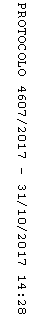 